Практическая работа «Построение узоров из окружности»Цель: рассмотреть возможные способы создания орнамента с помощью циркуля и линейки№1 Фонтан из окружностейПроводим вертикальную прямую, отмечаем на ней точку О и строим окружности с центрами на этой прямой, радиусами(1см 5мм,2см, 2см 5мм,3см,3см 5мм) и проходящими через точку О.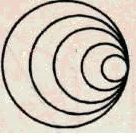 №2 РомашкаНачертить окружность радиусом 5 см.Отметить точку А на окружности.Провести окружность с центром в точке А и радиусом 5см.Отметить точки пересечения двух окружностей В и С.Провести 2 окружности с центрами В и С и радиусами 5 см.Получим еще две точки пересечения Д и Е.Проведем окружности с центрами Д и Е и радиусами 5см.Окружности пересекутся в точке К, провести еще окружность с центром в точке К.Разукрасить получившийся цветок в первой окружности.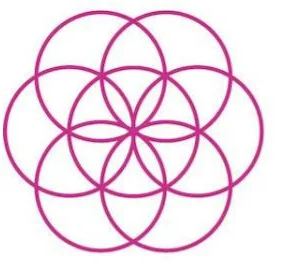 №3 Проанализируйте, как был получен данный узор, и попробуйте построить. 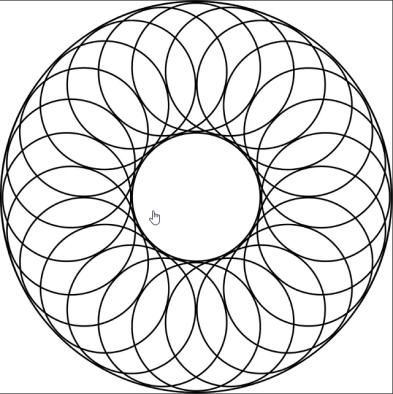 